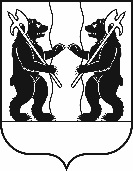 М У Н И Ц И П А Л Ь Н Ы Й   С О В Е ТЯрославского муниципального районаР Е Ш Е Н И ЕО внесении изменений в Положение о комитете по управлению муниципальным имуществом Администрации Ярославского муниципального района, утвержденное решением Муниципального Совета ЯМР от 27.02.2020 № 9 «Об утверждении Положения о комитете по управлению муниципальным имуществом Администрации Ярославского муниципального района»Принято на заседанииМуниципального СоветаЯрославского муниципального района«___»__________ 2021 г. В соответствии с Уставом Ярославского муниципального района Ярославской области МУНИЦИПАЛЬНЫЙ СОВЕТ ЯРОСЛАВСКОГО МУНИЦИПАЛЬНОГО РАЙОНА  РЕШИЛ:Внести следующие изменения в Положение о комитете по управлению муниципальным имуществом Администрации Ярославского муниципального района, утвержденное решением Муниципального Совета Ярославского муниципального района от 27.02.2020 № 9 «О комитете по управлению муниципальным имуществом Администрации Ярославского муниципального района»: - пункт 1.1 изложить в следующей редакции:«1.1. Комитет по управлению муниципальным имуществом Администрации Ярославского муниципального района (далее – Комитет) является отраслевым (функциональным) органом Администрации Ярославского муниципального района (далее – Администрация).».- пункт 3.1.44 изложить в следующей редакции:«3.1.44. В соответствии со статьей 5.2. Федерального закона от 6 марта 2006 г. № 35-ФЗ «О противодействии терроризму»:- организует и проводит среди сотрудников Комитета информационно-пропагандистские мероприятия по разъяснению сущности терроризма и его общественной опасности, а также по формированию у них неприятия идеологии терроризма, в том числе путем распространения информационных материалов, печатной продукции, проведения разъяснительной работы и иных мероприятий;- участвует в мероприятиях по профилактике терроризма, а также по минимизации и (или) ликвидации последствий его проявлений, организуемых федеральными органами исполнительной власти и (или) органами исполнительной власти субъекта Российской Федерации;- обеспечивает выполнение требований к антитеррористической защищенности объектов, находящихся в муниципальной собственности, и подведомственных муниципальных учреждений;- направляет предложения по вопросам участия в профилактике терроризма, а также в минимизации и (или) ликвидации последствий его проявлений Главе Ярославского муниципального района;- участвует в реализации мероприятий Комплексного плана противодействия идеологии терроризма в Российской Федерации;- осуществляет иные полномочия по решению вопросов местного значения по участию в профилактике терроризма, а также в минимизации и (или) ликвидации последствий его проявлений.».- абзац одиннадцатый пункта 4.5 изложить в следующей редакции:«- издаёт распоряжения по вопросам, отнесённым к полномочиям Комитета, а также приказы по вопросам организации работы Комитета;».Глава  Ярославского  муниципального района_____________ Н.В. Золотников«____»_______2021 годаПредседатель Муниципального Совета Ярославского муниципального района_______________Е.В. Шибаев «____»_________2021 года